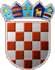 REPUBLIKA HRVATSKABJELOVARSKO-BILOGORSKA ŽUPANIJAOPĆINA ROVIŠĆEPLAN PRORAČUNA OPĆINE ROVIŠĆE ZA 2021. SA PROJEKCIJAMA ZA 2022.I 2023. GODINUNaslovnicaI. OPĆI DIOČlanak 1.RAČUN PRIHODA I RASHODAPlan proračuna 2021Projekcija za 2022Projekcija za 2023RASPOLOŽIVA SREDSTVA IZ PRETHODNIH GODINARAČUN FINANCIRANJAČlanak 2.Prihodi poslovanja22.137.750,00 kn16.835.270,00 kn16.065.500,00 knPrihodi od prodaje nefinancijske imovine100.000,00 kn100.000,00 kn100.000,00 knUKUPNO PRIHODA22.237.750,00 kn16.935.270,00 kn16.165.500,00 knRashodi poslovanja10.333.400,00 kn8.239.400,00 kn8.349.400,00 knRashodi za nabavu nefinancijske imovine13.905.116,36 kn8.695.870,00 kn7.816.100,00 knUKUPNO RASHODARAZLIKA VIŠAK/MANJAK24.238.516,36 kn16.935.270,00 kn16.165.500,00 knUKUPNO RASHODARAZLIKA VIŠAK/MANJAK-2.000.766,36 kn0,00 kn0,00 knUkupan donos viška/manjka iz prethodnih godina2.000.766,36 kn0,00 kn0,00 knDio koji će se rasporediti/pokriti u razdoblju2.000.766,36 kn0,00 kn0,00 knPrimici od financijske imovine i zaduživanja0,00 kn0,00 kn0,00 knIzdaci za financijsku imovinu i otplate zajmova0,00 kn0,00 kn0,00 knNETO FINANCIRANJE0,00 kn0,00 kn0,00 knVIŠAK/MANJAK + NETO FINANCIRANJE + RASPOLOŽIVA SREDSTVA IZ PRETHODNIH GODINA0,00 kn0,00 kn0,00 knPLAN PRORAČUNA OPĆINE ROVIŠĆE ZA 2021. SA PROJEKCIJAMA ZA 2022.I 2023. GODINUA. RAČUN PRIHODA I RASHODA (PRIHODI)PLAN PRORAČUNA OPĆINE ROVIŠĆE ZA 2021. SA PROJEKCIJAMA ZA 2022.I 2023. GODINUA. RAČUN PRIHODA I RASHODA (PRIHODI)PLAN PRORAČUNA OPĆINE ROVIŠĆE ZA 2021. SA PROJEKCIJAMA ZA 2022.I 2023. GODINUA. RAČUN PRIHODA I RASHODA (PRIHODI)PLAN PRORAČUNA OPĆINE ROVIŠĆE ZA 2021. SA PROJEKCIJAMA ZA 2022.I 2023. GODINUA. RAČUN PRIHODA I RASHODA (PRIHODI)PLAN PRORAČUNA OPĆINE ROVIŠĆE ZA 2021. SA PROJEKCIJAMA ZA 2022.I 2023. GODINUA. RAČUN PRIHODA I RASHODA (PRIHODI)PLAN PRORAČUNA OPĆINE ROVIŠĆE ZA 2021. SA PROJEKCIJAMA ZA 2022.I 2023. GODINUA. RAČUN PRIHODA I RASHODA (PRIHODI)PLAN PRORAČUNA OPĆINE ROVIŠĆE ZA 2021. SA PROJEKCIJAMA ZA 2022.I 2023. GODINUA. RAČUN PRIHODA I RASHODA (PRIHODI)PLAN PRORAČUNA OPĆINE ROVIŠĆE ZA 2021. SA PROJEKCIJAMA ZA 2022.I 2023. GODINUA. RAČUN PRIHODA I RASHODA (PRIHODI)Račun/ Pozicija1Račun/ Pozicija1Opis2Ostvareno 2019.3Plan proračuna 2020.4Plan proračuna 2021.5Projekcija za 2022.6Projekcija za 2023.76Prihodi poslovanja19.054.132,5523.152.250,0022.137.750,0016.835.270,0016.065.500,0061Prihodi od poreza9.747.183,009.308.000,009.308.000,009.308.000,009.308.000,00611Porez i prirez na dohodak9.478.052,389.000.000,009.000.000,006111Porez i prirez na dohodak od nesamostalnog rada9.325.163,506112Porez i prirez na dohodak od samostalnih djelatnosti155.260,866113Porez i prirez na dohodak od imovine i imovinskih prava145.781,716114Porez i prirez na dohodak od kapitala89.335,016117Povrat poreza i prireza na dohodak po godišnjoj prijavi-237.488,70613Porezi na imovinu199.360,82233.000,00233.000,006131Stalni porezi na nepokretnu imovinu (zemlju, zgrade, kuće i ostalo)20.843,106134Povremeni porezi na imovinu178.517,72614Porezi na robu i usluge69.769,8070.000,0070.000,006142Porez na promet68.363,176145Porezi na korištenje dobara ili izvođenje aktivnosti1.406,63616Ostali prihodi od poreza0,005.000,005.000,006163Ostali neraspoređeni prihodi od poreza0,0063Pomoći iz inozemstva (darovnice) i od subjekata unutar općeg proračuna7.408.176,5611.441.030,0010.576.250,005.254.000,004.504.000,00633Pomoći iz proračuna3.958.341,274.934.000,003.866.000,006331Tekuće pomoći iz proračuna119.657,436332Kapitalne pomoći iz proračuna3.838.683,84634Pomoći od ostalih subjekata unutar općeg proračuna109.909,02810.940,00838.000,006341Tekuće pomoći od ostalih subjekata unutar općeg proračuna109.909,026342Kapitalne pomoći od ostalih subjekata unutar općeg proračuna0,00638Pomoći temeljem prijenosa EU sredstava3.339.926,275.696.090,005.872.250,006381Tekuće pomoći temeljem prijenosa EU sredstava397.924,276382Kapitalne pomoći temeljem prijenosa EU sredstava2.942.002,0064Prihodi od imovine306.122,39450.500,00400.500,00400.500,00400.500,00641Prihodi od financijske imovine71,9320.000,0020.000,006414Prihodi od zateznih kamata71,93PLAN PRORAČUNA OPĆINE ROVIŠĆE ZA 2021. SA PROJEKCIJAMA ZA 2022.I 2023. GODINUA. RAČUN PRIHODA I RASHODA (PRIHODI)PLAN PRORAČUNA OPĆINE ROVIŠĆE ZA 2021. SA PROJEKCIJAMA ZA 2022.I 2023. GODINUA. RAČUN PRIHODA I RASHODA (PRIHODI)PLAN PRORAČUNA OPĆINE ROVIŠĆE ZA 2021. SA PROJEKCIJAMA ZA 2022.I 2023. GODINUA. RAČUN PRIHODA I RASHODA (PRIHODI)PLAN PRORAČUNA OPĆINE ROVIŠĆE ZA 2021. SA PROJEKCIJAMA ZA 2022.I 2023. GODINUA. RAČUN PRIHODA I RASHODA (PRIHODI)PLAN PRORAČUNA OPĆINE ROVIŠĆE ZA 2021. SA PROJEKCIJAMA ZA 2022.I 2023. GODINUA. RAČUN PRIHODA I RASHODA (PRIHODI)PLAN PRORAČUNA OPĆINE ROVIŠĆE ZA 2021. SA PROJEKCIJAMA ZA 2022.I 2023. GODINUA. RAČUN PRIHODA I RASHODA (PRIHODI)PLAN PRORAČUNA OPĆINE ROVIŠĆE ZA 2021. SA PROJEKCIJAMA ZA 2022.I 2023. GODINUA. RAČUN PRIHODA I RASHODA (PRIHODI)PLAN PRORAČUNA OPĆINE ROVIŠĆE ZA 2021. SA PROJEKCIJAMA ZA 2022.I 2023. GODINUA. RAČUN PRIHODA I RASHODA (PRIHODI)Račun/ Pozicija1Račun/ Pozicija1Opis2Ostvareno 2019.3Plan proračuna 2020.4Plan proračuna 2021.5Projekcija za 2022.6Projekcija za 2023.7642Prihodi od nefinancijske imovine306.050,46430.500,00380.500,006422Prihodi od zakupa i iznajmljivanja imovine272.917,106423Naknada za korištenje nefinancijske imovine116,766429Ostali prihodi od nefinancijske imovine33.016,6065Prihodi od upravnih i administrativnih pristojbi, pristojbi po posebnim propisima i naknada1.588.650,601.952.720,001.853.000,001.872.770,001.853.000,00651Upravne i administrativne pristojbe233.955,18352.720,00353.000,006511Državne upravne i sudske pristojbe0,006512Županijske, gradske i općinske pristojbe i naknade185.895,186513Ostale upravne pristojbe i naknade2.175,446514Ostale pristojbe i naknade45.884,56652Prihodi po posebnim propisima562.115,33625.000,00625.000,006522Prihodi vodnog gospodarstva20.936,766524Doprinosi za šume468.497,796526Ostali nespomenuti prihodi72.680,78653Komunalni doprinosi i naknade792.580,09975.000,00875.000,006531Komunalni doprinosi108.269,066532Komunalne naknade684.311,0366Prihodi od prodaje proizvoda i robe te pruženih usluga i prihodi od donacija4.000,000,000,000,000,00663Donacije od pravnih i fizičkih osoba izvan opće države4.000,000,000,006632Kapitalne donacije4.000,007Prihodi od prodaje nefinancijske imovine69.680,44100.000,00100.000,00100.000,00100.000,0071Prihodi od prodaje neproizvedene imovine13.250,0750.000,0050.000,0050.000,0050.000,00711Prihodi od prodaje materijalne imovine - prirodnih bogatstava13.250,0750.000,0050.000,007111Zemljište13.250,0772Prihodi od prodaje proizvedene dugotrajne imovine56.430,3750.000,0050.000,0050.000,0050.000,00721Prihodi od prodaje građevinskih objekata34.911,6450.000,0050.000,00PLAN PRORAČUNA OPĆINE ROVIŠĆE ZA 2021. SA PROJEKCIJAMA ZA 2022.I 2023. GODINUA. RAČUN PRIHODA I RASHODA (PRIHODI)PLAN PRORAČUNA OPĆINE ROVIŠĆE ZA 2021. SA PROJEKCIJAMA ZA 2022.I 2023. GODINUA. RAČUN PRIHODA I RASHODA (PRIHODI)PLAN PRORAČUNA OPĆINE ROVIŠĆE ZA 2021. SA PROJEKCIJAMA ZA 2022.I 2023. GODINUA. RAČUN PRIHODA I RASHODA (PRIHODI)PLAN PRORAČUNA OPĆINE ROVIŠĆE ZA 2021. SA PROJEKCIJAMA ZA 2022.I 2023. GODINUA. RAČUN PRIHODA I RASHODA (PRIHODI)PLAN PRORAČUNA OPĆINE ROVIŠĆE ZA 2021. SA PROJEKCIJAMA ZA 2022.I 2023. GODINUA. RAČUN PRIHODA I RASHODA (PRIHODI)PLAN PRORAČUNA OPĆINE ROVIŠĆE ZA 2021. SA PROJEKCIJAMA ZA 2022.I 2023. GODINUA. RAČUN PRIHODA I RASHODA (PRIHODI)PLAN PRORAČUNA OPĆINE ROVIŠĆE ZA 2021. SA PROJEKCIJAMA ZA 2022.I 2023. GODINUA. RAČUN PRIHODA I RASHODA (PRIHODI)PLAN PRORAČUNA OPĆINE ROVIŠĆE ZA 2021. SA PROJEKCIJAMA ZA 2022.I 2023. GODINUA. RAČUN PRIHODA I RASHODA (PRIHODI)Račun/ Pozicija1Račun/ Pozicija1Opis2Ostvareno 2019.3Plan proračuna 2020.4Plan proračuna 2021.5Projekcija za 2022.6Projekcija za 2023.77211Stambeni objekti34.911,64723Prihodi od prodaje prijevoznih sredstava21.518,730,000,007231Prijevozna sredstva u cestovnom prometu21.518,73UKUPNO19.123.812,9923.252.250,0022.237.750,0016.935.270,0016.165.500,00PLAN PRORAČUNA OPĆINE ROVIŠĆE ZA 2021. SA PROJEKCIJAMA ZA 2022.I 2023. GODINUA. RAČUN PRIHODA I RASHODA (RASHODI)PLAN PRORAČUNA OPĆINE ROVIŠĆE ZA 2021. SA PROJEKCIJAMA ZA 2022.I 2023. GODINUA. RAČUN PRIHODA I RASHODA (RASHODI)PLAN PRORAČUNA OPĆINE ROVIŠĆE ZA 2021. SA PROJEKCIJAMA ZA 2022.I 2023. GODINUA. RAČUN PRIHODA I RASHODA (RASHODI)PLAN PRORAČUNA OPĆINE ROVIŠĆE ZA 2021. SA PROJEKCIJAMA ZA 2022.I 2023. GODINUA. RAČUN PRIHODA I RASHODA (RASHODI)PLAN PRORAČUNA OPĆINE ROVIŠĆE ZA 2021. SA PROJEKCIJAMA ZA 2022.I 2023. GODINUA. RAČUN PRIHODA I RASHODA (RASHODI)PLAN PRORAČUNA OPĆINE ROVIŠĆE ZA 2021. SA PROJEKCIJAMA ZA 2022.I 2023. GODINUA. RAČUN PRIHODA I RASHODA (RASHODI)PLAN PRORAČUNA OPĆINE ROVIŠĆE ZA 2021. SA PROJEKCIJAMA ZA 2022.I 2023. GODINUA. RAČUN PRIHODA I RASHODA (RASHODI)PLAN PRORAČUNA OPĆINE ROVIŠĆE ZA 2021. SA PROJEKCIJAMA ZA 2022.I 2023. GODINUA. RAČUN PRIHODA I RASHODA (RASHODI)Račun/ Pozicija1Račun/ Pozicija1Opis2Ostvareno 2019.3Plan proračuna 2020.4Plan proračuna 2021.5Projekcija za 2022.6Projekcija za 2023.73Rashodi poslovanja6.488.827,019.835.500,0010.333.400,008.239.400,008.349.400,0031Rashodi za zaposlene1.017.983,131.882.340,001.810.000,001.057.500,001.217.500,00311Plaće (Bruto)843.851,191.557.800,001.507.000,003111Plaće za redovan rad843.851,19312Ostali rashodi za zaposlene33.749,5572.500,0057.500,003121Ostali rashodi za zaposlene33.749,55313Doprinosi na plaće140.382,39252.040,00245.500,003132Doprinosi za obvezno zdravstveno osiguranje137.259,663133Doprinosi za obvezno osiguranje u slučaju nezaposlenosti3.122,7332Materijalni rashodi3.157.678,114.653.760,004.679.000,003.902.500,003.852.500,00321Naknade troškova zaposlenima40.047,24216.360,00187.000,003211Službena putovanja13.732,853212Naknade za prijevoz, za rad na terenu i odvojeni život16.891,253213Stručno usavršavanje zaposlenika9.423,143214Ostale naknade troškova zaposlenima0,00322Rashodi za materijal i energiju505.838,81656.000,00661.000,003221Uredski materijal i ostali materijalni rashodi76.475,253223Energija336.675,443224Mat. i dijelovi za tekuće i investicijsko održavanje12.461,843225Sitni inventar i auto gume80.226,28323Rashodi za usluge2.243.904,923.292.100,003.341.500,003231Usluge telefona, pošte i prijevoza59.531,093232Usluge tekućeg i investicijskog održavanja1.396.950,903233Usluge promidžbe i informiranja241.031,343234Komunalne usluge168.933,173235Zakupnine i najamnine7.375,003236Zdravstvene i veterinarske usluge6.930,003237Intelektualne i osobne usluge167.916,013238Računalne usluge33.691,08PLAN PRORAČUNA OPĆINE ROVIŠĆE ZA 2021. SA PROJEKCIJAMA ZA 2022.I 2023. GODINUA. RAČUN PRIHODA I RASHODA (RASHODI)PLAN PRORAČUNA OPĆINE ROVIŠĆE ZA 2021. SA PROJEKCIJAMA ZA 2022.I 2023. GODINUA. RAČUN PRIHODA I RASHODA (RASHODI)PLAN PRORAČUNA OPĆINE ROVIŠĆE ZA 2021. SA PROJEKCIJAMA ZA 2022.I 2023. GODINUA. RAČUN PRIHODA I RASHODA (RASHODI)PLAN PRORAČUNA OPĆINE ROVIŠĆE ZA 2021. SA PROJEKCIJAMA ZA 2022.I 2023. GODINUA. RAČUN PRIHODA I RASHODA (RASHODI)PLAN PRORAČUNA OPĆINE ROVIŠĆE ZA 2021. SA PROJEKCIJAMA ZA 2022.I 2023. GODINUA. RAČUN PRIHODA I RASHODA (RASHODI)PLAN PRORAČUNA OPĆINE ROVIŠĆE ZA 2021. SA PROJEKCIJAMA ZA 2022.I 2023. GODINUA. RAČUN PRIHODA I RASHODA (RASHODI)PLAN PRORAČUNA OPĆINE ROVIŠĆE ZA 2021. SA PROJEKCIJAMA ZA 2022.I 2023. GODINUA. RAČUN PRIHODA I RASHODA (RASHODI)PLAN PRORAČUNA OPĆINE ROVIŠĆE ZA 2021. SA PROJEKCIJAMA ZA 2022.I 2023. GODINUA. RAČUN PRIHODA I RASHODA (RASHODI)Račun/ Pozicija1Račun/ Pozicija1Opis2Ostvareno 2019.3Plan proračuna 2020.4Plan proračuna 2021.5Projekcija za 2022.6Projekcija za 2023.73239Ostale usluge161.546,33324Naknade troškova osobama izvan radnog odnosa0,0015.000,0015.000,003241Naknade troškova osobama izvan radnog odnosa0,00329Ostali nespomenuti rashodi poslovanja367.887,14474.300,00474.500,003291Naknade za rad predstavničkih i izvršnih tijela, povjerenstava i slično188.931,743292Premije osiguranja11.152,753293Reprezentacija113.321,433294Članarine14.821,923295Pristojbe i naknade13.167,503299Ostali nespomenuti rashodi poslovanja26.491,8034Financijski rashodi14.956,3817.000,0017.000,0017.000,0017.000,00343Ostali financijski rashodi14.956,3817.000,0017.000,003431Bankarske usluge i usluge platnog prometa14.571,253433Zatezne kamate385,1335Subvencije9.251,25386.000,00386.000,00386.000,00386.000,00352Subvencije trgovačkim društvima, poljoprivrednicima i obrtnicima izvan javnog sektora9.251,25386.000,00386.000,003523Subvencije poljoprivrednicima i obrtnicima9.251,2536Pomoći dane u inozemstvo i unutar opće države295.004,50365.000,00265.000,00200.000,00200.000,00363Pomoći unutar općeg proračuna295.004,50300.000,00200.000,003632Kapitalne pomoći unutar općeg proračuna295.004,50366Pomoći proračunskim korisnicima drugih proračuna0,0065.000,0065.000,003662Kapitalne pomoći proračunskim korisnicima drugih proračuna0,0037Naknade građanima i kućanstvima na temelju osiguranja i druge naknade810.044,60430.000,00430.000,00430.000,00430.000,00372Ostale naknade građanima i kućanstvima iz proračuna810.044,60430.000,00430.000,003721Naknade građanima i kućanstvima u novcu293.990,103722Naknade građanima i kućanstvima u naravi516.054,5038Ostali rashodi1.183.909,042.101.400,002.746.400,002.246.400,002.246.400,00381Tekuće donacije852.890,311.901.400,002.096.400,00PLAN PRORAČUNA OPĆINE ROVIŠĆE ZA 2021. SA PROJEKCIJAMA ZA 2022.I 2023. GODINUA. RAČUN PRIHODA I RASHODA (RASHODI)PLAN PRORAČUNA OPĆINE ROVIŠĆE ZA 2021. SA PROJEKCIJAMA ZA 2022.I 2023. GODINUA. RAČUN PRIHODA I RASHODA (RASHODI)PLAN PRORAČUNA OPĆINE ROVIŠĆE ZA 2021. SA PROJEKCIJAMA ZA 2022.I 2023. GODINUA. RAČUN PRIHODA I RASHODA (RASHODI)PLAN PRORAČUNA OPĆINE ROVIŠĆE ZA 2021. SA PROJEKCIJAMA ZA 2022.I 2023. GODINUA. RAČUN PRIHODA I RASHODA (RASHODI)PLAN PRORAČUNA OPĆINE ROVIŠĆE ZA 2021. SA PROJEKCIJAMA ZA 2022.I 2023. GODINUA. RAČUN PRIHODA I RASHODA (RASHODI)PLAN PRORAČUNA OPĆINE ROVIŠĆE ZA 2021. SA PROJEKCIJAMA ZA 2022.I 2023. GODINUA. RAČUN PRIHODA I RASHODA (RASHODI)PLAN PRORAČUNA OPĆINE ROVIŠĆE ZA 2021. SA PROJEKCIJAMA ZA 2022.I 2023. GODINUA. RAČUN PRIHODA I RASHODA (RASHODI)PLAN PRORAČUNA OPĆINE ROVIŠĆE ZA 2021. SA PROJEKCIJAMA ZA 2022.I 2023. GODINUA. RAČUN PRIHODA I RASHODA (RASHODI)Račun/ Pozicija1Račun/ Pozicija1Opis2Ostvareno 2019.3Plan proračuna 2020.4Plan proračuna 2021.5Projekcija za 2022.6Projekcija za 2023.73811Tekuće donacije u novcu852.890,31382Kapitalne donacije9.500,00200.000,00650.000,003821Kapitalne donacije neprofitnim organizacijama0,003822Kapitalne donacije građanima i kućanstvima9.500,00386Kapitalne pomoći321.518,730,000,003861Kapitalne pomoći kreditnim i ostalim financijskim institucijama te trgovačkim društvima u javnom sektoru321.518,734Rashodi za nabavu nefinancijske imovine9.444.192,4113.673.200,0013.905.116,368.695.870,007.816.100,0041Rashodi za nabavu neproizvedene imovine29.800,00800.000,00800.000,00800.000,00800.000,00411Materijalna imovina - prirodna bogatstva29.800,00800.000,00800.000,004111Zemljište29.800,004113Ostala prirodna materijalna imovina0,0042Rashodi za nabavu proizvedene dugotrajne imovine6.914.267,1810.523.200,0012.092.750,007.495.870,006.416.100,00421Građevinski objekti6.391.319,4710.153.200,0010.772.750,004211Stambeni objekti0,004212Poslovni objekti2.531.336,034213Ceste, željeznice i ostali prometni objekti2.560.769,544214Ostali građevinski objekti1.299.213,90422Postrojenja i oprema285.119,46290.000,001.240.000,004221Uredska oprema i namještaj110.351,284222Komunikacijska oprema4.900,004223Oprema za održavanje i zaštitu74.903,084227Uređaji, strojevi i oprema za ostale namjene94.965,10423Prijevozna sredstva232.953,250,000,004231Prijevozna sredstva u cestovnom prometu232.953,25426Nematerijalna proizvedena imovina4.875,0080.000,0080.000,004262Ulaganja u računalne programe4.875,004263Umjetnička, literarna i znanstvena djela0,00PLAN PRORAČUNA OPĆINE ROVIŠĆE ZA 2021. SA PROJEKCIJAMA ZA 2022.I 2023. GODINUA. RAČUN PRIHODA I RASHODA (RASHODI)PLAN PRORAČUNA OPĆINE ROVIŠĆE ZA 2021. SA PROJEKCIJAMA ZA 2022.I 2023. GODINUA. RAČUN PRIHODA I RASHODA (RASHODI)PLAN PRORAČUNA OPĆINE ROVIŠĆE ZA 2021. SA PROJEKCIJAMA ZA 2022.I 2023. GODINUA. RAČUN PRIHODA I RASHODA (RASHODI)PLAN PRORAČUNA OPĆINE ROVIŠĆE ZA 2021. SA PROJEKCIJAMA ZA 2022.I 2023. GODINUA. RAČUN PRIHODA I RASHODA (RASHODI)PLAN PRORAČUNA OPĆINE ROVIŠĆE ZA 2021. SA PROJEKCIJAMA ZA 2022.I 2023. GODINUA. RAČUN PRIHODA I RASHODA (RASHODI)PLAN PRORAČUNA OPĆINE ROVIŠĆE ZA 2021. SA PROJEKCIJAMA ZA 2022.I 2023. GODINUA. RAČUN PRIHODA I RASHODA (RASHODI)PLAN PRORAČUNA OPĆINE ROVIŠĆE ZA 2021. SA PROJEKCIJAMA ZA 2022.I 2023. GODINUA. RAČUN PRIHODA I RASHODA (RASHODI)PLAN PRORAČUNA OPĆINE ROVIŠĆE ZA 2021. SA PROJEKCIJAMA ZA 2022.I 2023. GODINUA. RAČUN PRIHODA I RASHODA (RASHODI)Račun/ Pozicija1Račun/ Pozicija1Opis2Ostvareno 2019.3Plan proračuna 2020.4Plan proračuna 2021.5Projekcija za 2022.6Projekcija za 2023.745Rashodi za dodatna ulaganja na nefinancijskoj imovini2.500.125,232.350.000,001.012.366,36400.000,00600.000,00451Dodatna ulaganja na građevinskim objektima2.500.125,232.350.000,001.012.366,364511Dodatna ulaganja na građevinskim objektima2.500.125,23UKUPNO15.933.019,4223.508.700,0024.238.516,3616.935.270,0016.165.500,00PLAN PRORAČUNA OPĆINE ROVIŠĆE ZA 2021. SA PROJEKCIJAMA ZA 2022.I 2023. GODINUB. RAČUN FINANCIRANJA/ZADUŽIVANJAPLAN PRORAČUNA OPĆINE ROVIŠĆE ZA 2021. SA PROJEKCIJAMA ZA 2022.I 2023. GODINUB. RAČUN FINANCIRANJA/ZADUŽIVANJAPLAN PRORAČUNA OPĆINE ROVIŠĆE ZA 2021. SA PROJEKCIJAMA ZA 2022.I 2023. GODINUB. RAČUN FINANCIRANJA/ZADUŽIVANJAPLAN PRORAČUNA OPĆINE ROVIŠĆE ZA 2021. SA PROJEKCIJAMA ZA 2022.I 2023. GODINUB. RAČUN FINANCIRANJA/ZADUŽIVANJAPLAN PRORAČUNA OPĆINE ROVIŠĆE ZA 2021. SA PROJEKCIJAMA ZA 2022.I 2023. GODINUB. RAČUN FINANCIRANJA/ZADUŽIVANJAPLAN PRORAČUNA OPĆINE ROVIŠĆE ZA 2021. SA PROJEKCIJAMA ZA 2022.I 2023. GODINUB. RAČUN FINANCIRANJA/ZADUŽIVANJAPLAN PRORAČUNA OPĆINE ROVIŠĆE ZA 2021. SA PROJEKCIJAMA ZA 2022.I 2023. GODINUB. RAČUN FINANCIRANJA/ZADUŽIVANJAPLAN PRORAČUNA OPĆINE ROVIŠĆE ZA 2021. SA PROJEKCIJAMA ZA 2022.I 2023. GODINUB. RAČUN FINANCIRANJA/ZADUŽIVANJARačun/ Pozicija1Račun/ Pozicija1Opis2Ostvareno 2019.3Plan proračuna 2020.4Plan proračuna 2021.5Projekcija za 2022.6Projekcija za 2023.7#Type!0,000,000,000,000,00#Type!0,000,000,000,000,00#Type!0,000,000,00#Type!0,00PLAN PRORAČUNA OPĆINE ROVIŠĆE ZA 2021. SA PROJEKCIJAMA ZA 2022.I 2023. GODINUC. RASPORED RASPOLOŽIVIH SREDSTAVAPLAN PRORAČUNA OPĆINE ROVIŠĆE ZA 2021. SA PROJEKCIJAMA ZA 2022.I 2023. GODINUC. RASPORED RASPOLOŽIVIH SREDSTAVAPLAN PRORAČUNA OPĆINE ROVIŠĆE ZA 2021. SA PROJEKCIJAMA ZA 2022.I 2023. GODINUC. RASPORED RASPOLOŽIVIH SREDSTAVAPLAN PRORAČUNA OPĆINE ROVIŠĆE ZA 2021. SA PROJEKCIJAMA ZA 2022.I 2023. GODINUC. RASPORED RASPOLOŽIVIH SREDSTAVAPLAN PRORAČUNA OPĆINE ROVIŠĆE ZA 2021. SA PROJEKCIJAMA ZA 2022.I 2023. GODINUC. RASPORED RASPOLOŽIVIH SREDSTAVAPLAN PRORAČUNA OPĆINE ROVIŠĆE ZA 2021. SA PROJEKCIJAMA ZA 2022.I 2023. GODINUC. RASPORED RASPOLOŽIVIH SREDSTAVAPLAN PRORAČUNA OPĆINE ROVIŠĆE ZA 2021. SA PROJEKCIJAMA ZA 2022.I 2023. GODINUC. RASPORED RASPOLOŽIVIH SREDSTAVAPLAN PRORAČUNA OPĆINE ROVIŠĆE ZA 2021. SA PROJEKCIJAMA ZA 2022.I 2023. GODINUC. RASPORED RASPOLOŽIVIH SREDSTAVARačun/ Pozicija1Račun/ Pozicija1Opis2Ostvareno 2019.3Plan proračuna 2020.4Plan proračuna 2021.5Projekcija za 2022.6Projekcija za 2023.79Vlastiti izvori1.848.912,79256.450,002.000.766,360,000,0092Rezultat poslovanja1.848.912,79256.450,002.000.766,360,000,00922Višak/manjak prihoda1.848.912,79256.450,002.000.766,369221Višak prihoda1.848.912,79UKUPNO1.848.912,79256.450,002.000.766,360,000,00Račun/ Pozicija1Račun/ Pozicija1Račun/ Pozicija1Račun/ Pozicija1Račun/ Pozicija1Račun/ Pozicija1Račun/ Pozicija1Račun/ Pozicija1Račun/ Pozicija1Račun/ Pozicija1Račun/ Pozicija1Opis2Ostvareno 2019.3Plan proračuna 2020.4Plan proračuna 2021.5Projekcija za 2022.6Projekcija za 2023.7RAZDJEL001RAZDJEL001RAZDJEL001RAZDJEL001RAZDJEL001RAZDJEL001RAZDJEL001RAZDJEL001RAZDJEL001RAZDJEL001RAZDJEL001OPĆINA ROVIŠĆE15.933.019,4223.508.700,0024.238.516,3616.935.270,0016.165.500,00GLAVA00110GLAVA00110GLAVA00110GLAVA00110GLAVA00110GLAVA00110GLAVA00110GLAVA00110GLAVA00110GLAVA00110GLAVA00110PREDSTAVNIČKO TIJELO177.745,37256.400,00257.400,00256.400,00256.400,00Program1001Program1001Program1001Program1001Program1001Program1001Program1001Program1001Program1001Program1001Program1001JAVNA UPRAVA (predstavničko tijelo)177.745,37256.400,00257.400,00256.400,00256.400,00Akt. A100101Akt. A100101Akt. A100101Akt. A100101Akt. A100101Akt. A100101Akt. A100101Akt. A100101Akt. A100101Akt. A100101Akt. A100101Donošenje akataFunkcija: 0110 Izvršna i zakonodavna tijela, financijski i fiskalni poslovi, vanjski poslovi39.828,7650.000,0050.000,0050.000,0050.000,00Izv.1Donošenje akataFunkcija: 0110 Izvršna i zakonodavna tijela, financijski i fiskalni poslovi, vanjski poslovi39.828,7650.000,0050.000,0050.000,0050.000,003232323232Materijalni rashodi39.828,7650.000,0050.000,0050.000,0050.000,00329329329329329Ostali nespomenuti rashodi poslovanja39.828,7650.000,0050.000,0032913291329132913291Naknade za rad predstavničkih i izvršnih tijela, povjerenstava i slično24.203,2932933293329332933293Reprezentacija4.866,1032993299329932993299Ostali nespomenuti rashodi poslovanja10.759,37Akt. A100102Akt. A100102Akt. A100102Akt. A100102Akt. A100102Akt. A100102Akt. A100102Akt. A100102Akt. A100102Akt. A100102Akt. A100102Provedba izboraFunkcija: 0111 Izvršna i zakonodavna tijela91.554,4796.000,0096.000,0096.000,0096.000,00Izv.15Provedba izboraFunkcija: 0111 Izvršna i zakonodavna tijela91.554,4796.000,0096.000,0096.000,0096.000,003232323232Materijalni rashodi91.554,4796.000,0096.000,0096.000,0096.000,00329329329329329Ostali nespomenuti rashodi poslovanja91.554,4796.000,0096.000,0032913291329132913291Naknade za rad predstavničkih i izvršnih tijela, povjerenstava i slično91.554,47Akt. A100103Akt. A100103Akt. A100103Akt. A100103Akt. A100103Akt. A100103Akt. A100103Akt. A100103Akt. A100103Akt. A100103Akt. A100103Redovne aktivnosti političkih stranakaFunkcija: 0111 Izvršna i zakonodavna tijela13.400,0013.400,0013.400,0013.400,0013.400,00Izv.1Redovne aktivnosti političkih stranakaFunkcija: 0111 Izvršna i zakonodavna tijela13.400,0013.400,0013.400,0013.400,0013.400,003838383838Ostali rashodi13.400,0013.400,0013.400,0013.400,0013.400,00381381381381381Tekuće donacije13.400,0013.400,0013.400,0038113811381138113811Tekuće donacije u novcu13.400,00Akt. A100104Akt. A100104Akt. A100104Akt. A100104Akt. A100104Akt. A100104Akt. A100104Akt. A100104Akt. A100104Akt. A100104Akt. A100104Održavanje manifestacija i svetkovina u općini RovišćeFunkcija: 0100 Opće javne usluge32.962,1460.000,0061.000,0060.000,0060.000,00Izv.1Održavanje manifestacija i svetkovina u općini RovišćeFunkcija: 0100 Opće javne usluge32.962,1460.000,0061.000,0060.000,0060.000,003232323232Materijalni rashodi32.962,1460.000,0061.000,0060.000,0060.000,00322322322322322Rashodi za materijal i energiju3.146,882.000,003.000,0032213221322132213221Uredski materijal i ostali materijalni rashodi3.146,88323323323323323Rashodi za usluge4.375,0010.000,0010.000,0032353235323532353235Zakupnine i najamnine4.375,00329329329329329Ostali nespomenuti rashodi poslovanja25.440,2648.000,0048.000,0032933293329332933293Reprezentacija25.440,26Akt. A100105Akt. A100105Akt. A100105Akt. A100105Akt. A100105Akt. A100105Akt. A100105Akt. A100105Akt. A100105Akt. A100105Akt. A100105Održavanje koncertaFunkcija: 0100 Opće javne usluge0,0037.000,0037.000,0037.000,0037.000,00Izv.1Održavanje koncertaFunkcija: 0100 Opće javne usluge0,0037.000,0037.000,0037.000,0037.000,003232323232Materijalni rashodi0,0037.000,0037.000,0037.000,0037.000,00Račun/ Pozicija1Račun/ Pozicija1Račun/ Pozicija1Račun/ Pozicija1Račun/ Pozicija1Račun/ Pozicija1Račun/ Pozicija1Račun/ Pozicija1Račun/ Pozicija1Račun/ Pozicija1Račun/ Pozicija1Opis2Ostvareno 2019.3Plan proračuna 2020.4Plan proračuna 2021.5Projekcija za 2022.6Projekcija za 2023.7323323323323323Rashodi za usluge0,0034.000,0034.000,0032333233323332333233Usluge promidžbe i informiranja0,0032373237323732373237Intelektualne i osobne usluge0,0032393239323932393239Ostale usluge0,00329329329329329Ostali nespomenuti rashodi poslovanja0,003.000,003.000,0032953295329532953295Pristojbe i naknade0,00GLAVA00120GLAVA00120GLAVA00120GLAVA00120GLAVA00120GLAVA00120GLAVA00120GLAVA00120GLAVA00120GLAVA00120GLAVA00120IZVRŠNO TIJELO344.217,13140.500,00140.500,00140.500,00140.500,00Program1002Program1002Program1002Program1002Program1002Program1002Program1002Program1002Program1002Program1002Program1002JAVNA UPRAVA (izvršno tijelo)344.217,13140.500,00140.500,00140.500,00140.500,00Akt. A100201Akt. A100201Akt. A100201Akt. A100201Akt. A100201Akt. A100201Akt. A100201Akt. A100201Akt. A100201Akt. A100201Akt. A100201Priprema i donošenje akataFunkcija: 0110 Izvršna i zakonodavna tijela, financijski i fiskalni poslovi, vanjski poslovi73.173,98105.500,00105.500,00105.500,00105.500,00Izv.1Priprema i donošenje akataFunkcija: 0110 Izvršna i zakonodavna tijela, financijski i fiskalni poslovi, vanjski poslovi73.173,98105.500,00105.500,00105.500,00105.500,003232323232Materijalni rashodi73.173,98105.500,00105.500,00105.500,00105.500,00322322322322322Rashodi za materijal i energiju0,0010.000,0010.000,0032213221322132213221Uredski materijal i ostali materijalni rashodi0,00329329329329329Ostali nespomenuti rashodi poslovanja73.173,9895.500,0095.500,0032913291329132913291Naknade za rad predstavničkih i izvršnih tijela, povjerenstava i slično73.173,9832993299329932993299Ostali nespomenuti rashodi poslovanja0,00Akt. A100202Akt. A100202Akt. A100202Akt. A100202Akt. A100202Akt. A100202Akt. A100202Akt. A100202Akt. A100202Akt. A100202Akt. A100202Službeno voziloFunkcija: 0133 Ostale opće usluge271.043,1535.000,0035.000,0035.000,0035.000,00Izv.1Službeno voziloFunkcija: 0133 Ostale opće usluge271.043,1535.000,0035.000,0035.000,0035.000,003232323232Materijalni rashodi53.043,1535.000,0035.000,0035.000,0035.000,00322322322322322Rashodi za materijal i energiju46.113,3625.000,0025.000,0032233223322332233223Energija29.139,2232243224322432243224Mat. i dijelovi za tekuće i investicijsko održavanje6.410,1432253225322532253225Sitni inventar i auto gume10.564,00323323323323323Rashodi za usluge948,252.000,002.000,0032393239323932393239Ostale usluge948,25329329329329329Ostali nespomenuti rashodi poslovanja5.981,548.000,008.000,0032923292329232923292Premije osiguranja5.020,6632993299329932993299Ostali nespomenuti rashodi poslovanja960,884242424242Rashodi za nabavu proizvedene dugotrajne imovine218.000,000,000,000,000,00423423423423423Prijevozna sredstva218.000,000,000,0042314231423142314231Prijevozna sredstva u cestovnom prometu218.000,00Račun/ Pozicija1Račun/ Pozicija1Račun/ Pozicija1Račun/ Pozicija1Račun/ Pozicija1Račun/ Pozicija1Račun/ Pozicija1Račun/ Pozicija1Račun/ Pozicija1Račun/ Pozicija1Račun/ Pozicija1Opis2Ostvareno 2019.3Plan proračuna 2020.4Plan proračuna 2021.5Projekcija za 2022.6Projekcija za 2023.7GLAVA00130GLAVA00130GLAVA00130GLAVA00130GLAVA00130GLAVA00130GLAVA00130GLAVA00130GLAVA00130GLAVA00130GLAVA00130JEDINSTVENI UPRAVNI ODJEL15.411.056,9223.111.800,0023.840.616,3616.538.370,0015.768.600,00Program1003Program1003Program1003Program1003Program1003Program1003Program1003Program1003Program1003Program1003Program1003JAVNA ADMINISTARCIJA (JUO)1.976.578,512.454.860,003.017.866,362.227.500,002.387.500,00Akt. A100301Akt. A100301Akt. A100301Akt. A100301Akt. A100301Akt. A100301Akt. A100301Akt. A100301Akt. A100301Akt. A100301Akt. A100301Stručno, administrativno i tehničko osobljeFunkcija: 0131 Opće usluge vezane uz službenike641.267,28720.860,00721.500,00561.500,00721.500,00Izv.15Stručno, administrativno i tehničko osobljeFunkcija: 0131 Opće usluge vezane uz službenike641.267,28720.860,00721.500,00561.500,00721.500,003131313131Rashodi za zaposlene593.862,68622.500,00622.500,00462.500,00622.500,00311311311311311Plaće (Bruto)491.021,64500.000,00500.000,0031113111311131113111Plaće za redovan rad491.021,64312312312312312Ostali rashodi za zaposlene21.249,5545.000,0045.000,0031213121312131213121Ostali rashodi za zaposlene21.249,55313313313313313Doprinosi na plaće81.591,4977.500,0077.500,0031323132313231323132Doprinosi za obvezno zdravstveno osiguranje79.862,6731333133313331333133Doprinosi za obvezno osiguranje u slučaju nezaposlenosti1.728,823232323232Materijalni rashodi47.404,6098.360,0099.000,0099.000,0099.000,00321321321321321Naknade troškova zaposlenima30.679,5363.360,0064.000,0032113211321132113211Službena putovanja13.732,8532123212321232123212Naknade za prijevoz, za rad na terenu i odvojeni život7.523,5432133213321332133213Stručno usavršavanje zaposlenika9.423,1432143214321432143214Ostale naknade troškova zaposlenima0,00323323323323323Rashodi za usluge16.725,0720.000,0020.000,0032363236323632363236Zdravstvene i veterinarske usluge6.930,0032373237323732373237Intelektualne i osobne usluge9.795,07324324324324324Naknade troškova osobama izvan radnog odnosa0,0015.000,0015.000,0032413241324132413241Naknade troškova osobama izvan radnog odnosa0,00Akt. A100302Akt. A100302Akt. A100302Akt. A100302Akt. A100302Akt. A100302Akt. A100302Akt. A100302Akt. A100302Akt. A100302Akt. A100302Priprema akata iz djelokruga JUOFunkcija: 0131 Opće usluge vezane uz službenike808.719,181.006.000,001.066.000,001.046.000,001.046.000,00Izv.1345Priprema akata iz djelokruga JUOFunkcija: 0131 Opće usluge vezane uz službenike808.719,181.006.000,001.066.000,001.046.000,001.046.000,003232323232Materijalni rashodi793.762,80989.000,001.049.000,001.029.000,001.029.000,00322322322322322Rashodi za materijal i energiju163.885,83173.000,00183.000,0032213221322132213221Uredski materijal i ostali materijalni rashodi52.914,1832233223322332233223Energija110.971,65323323323323323Rashodi za usluge546.154,50749.000,00779.000,0032313231323132313231Usluge telefona, pošte i prijevoza37.031,0932323232323232323232Usluge tekućeg i investicijskog održavanja2.045,50Račun/ Pozicija1Račun/ Pozicija1Račun/ Pozicija1Račun/ Pozicija1Račun/ Pozicija1Račun/ Pozicija1Račun/ Pozicija1Račun/ Pozicija1Račun/ Pozicija1Račun/ Pozicija1Račun/ Pozicija1Opis2Ostvareno 2019.3Plan proračuna 2020.4Plan proračuna 2021.5Projekcija za 2022.6Projekcija za 2023.732333233323332333233Usluge promidžbe i informiranja161.418,0532343234323432343234Komunalne usluge12.437,9532373237323732373237Intelektualne i osobne usluge138.932,7532383238323832383238Računalne usluge33.691,0832393239323932393239Ostale usluge160.598,08329329329329329Ostali nespomenuti rashodi poslovanja83.722,4767.000,0087.000,0032933293329332933293Reprezentacija79.515,0732953295329532953295Pristojbe i naknade3.167,5032993299329932993299Ostali nespomenuti rashodi poslovanja1.039,903434343434Financijski rashodi14.956,3817.000,0017.000,0017.000,0017.000,00343343343343343Ostali financijski rashodi14.956,3817.000,0017.000,0034313431343134313431Bankarske usluge i usluge platnog prometa14.571,2534333433343334333433Zatezne kamate385,13Akt. A100303Akt. A100303Akt. A100303Akt. A100303Akt. A100303Akt. A100303Akt. A100303Akt. A100303Akt. A100303Akt. A100303Akt. A100303Održavanje zgrada u vlasništvu OpćineFunkcija: 0133 Ostale opće usluge293.974,23428.000,00418.000,00220.000,00220.000,00Izv.134Održavanje zgrada u vlasništvu OpćineFunkcija: 0133 Ostale opće usluge293.974,23428.000,00418.000,00220.000,00220.000,003232323232Materijalni rashodi293.974,23428.000,00418.000,00220.000,00220.000,00322322322322322Rashodi za materijal i energiju17.657,8140.000,0040.000,0032213221322132213221Uredski materijal i ostali materijalni rashodi11.606,1132243224322432243224Mat. i dijelovi za tekuće i investicijsko održavanje6.051,70323323323323323Rashodi za usluge260.184,33358.000,00358.000,0032323232323232323232Usluge tekućeg i investicijskog održavanja260.184,33329329329329329Ostali nespomenuti rashodi poslovanja16.132,0930.000,0020.000,0032923292329232923292Premije osiguranja6.132,0932953295329532953295Pristojbe i naknade10.000,00Akt. A101206Akt. A101206Akt. A101206Akt. A101206Akt. A101206Akt. A101206Akt. A101206Akt. A101206Akt. A101206Akt. A101206Akt. A101206Digitalna transparentnost proračunaFunkcija: 0133 Ostale opće usluge0,000,00100.000,00100.000,00100.000,00Izv.1Digitalna transparentnost proračunaFunkcija: 0133 Ostale opće usluge0,000,00100.000,00100.000,00100.000,003232323232Materijalni rashodi0,000,00100.000,00100.000,00100.000,00323323323323323Rashodi za usluge0,000,00100.000,0032383238323832383238Računalne usluge0,00Akt. K100303Akt. K100303Akt. K100303Akt. K100303Akt. K100303Akt. K100303Akt. K100303Akt. K100303Akt. K100303Akt. K100303Akt. K100303Opremanje JUOFunkcija: 0131 Opće usluge vezane uz službenike232.617,82300.000,00712.366,36300.000,00300.000,00Izv.135Opremanje JUOFunkcija: 0131 Opće usluge vezane uz službenike232.617,82300.000,00712.366,36300.000,00300.000,003232323232Materijalni rashodi36.852,4050.000,0050.000,0050.000,0050.000,00322322322322322Rashodi za materijal i energiju36.852,4050.000,0050.000,0032253225322532253225Sitni inventar i auto gume36.852,40Račun/ Pozicija1Račun/ Pozicija1Račun/ Pozicija1Račun/ Pozicija1Račun/ Pozicija1Račun/ Pozicija1Račun/ Pozicija1Račun/ Pozicija1Račun/ Pozicija1Račun/ Pozicija1Račun/ Pozicija1Opis2Ostvareno 2019.3Plan proračuna 2020.4Plan proračuna 2021.5Projekcija za 2022.6Projekcija za 2023.74242424242Rashodi za nabavu proizvedene dugotrajne imovine195.765,42250.000,00250.000,00250.000,00250.000,00422422422422422Postrojenja i oprema190.890,42240.000,00240.000,0042214221422142214221Uredska oprema i namještaj98.358,2442234223422342234223Oprema za održavanje i zaštitu74.903,0842274227422742274227Uređaji, strojevi i oprema za ostale namjene17.629,10426426426426426Nematerijalna proizvedena imovina4.875,0010.000,0010.000,0042624262426242624262Ulaganja u računalne programe4.875,004545454545Rashodi za dodatna ulaganja na nefinancijskoj imovini0,000,00412.366,360,000,00451451451451451Dodatna ulaganja na građevinskim objektima0,000,00412.366,3645114511451145114511Dodatna ulaganja na građevinskim objektima0,00Program1004Program1004Program1004Program1004Program1004Program1004Program1004Program1004Program1004Program1004Program1004ODRŽAVANJE KOMUNALNE INFRASTRUKTURE2.092.203,422.266.940,002.219.000,002.219.000,002.219.000,00Akt. A100401Akt. A100401Akt. A100401Akt. A100401Akt. A100401Akt. A100401Akt. A100401Akt. A100401Akt. A100401Akt. A100401Akt. A100401Komunalno poduzeće u vlasništvu JLSFunkcija: 0560 Poslovi i usluge zaštite okoliša koji nisu drugdje svrstani321.518,730,000,000,000,00Izv.1Komunalno poduzeće u vlasništvu JLSFunkcija: 0560 Poslovi i usluge zaštite okoliša koji nisu drugdje svrstani321.518,730,000,000,000,003838383838Ostali rashodi321.518,730,000,000,000,00386386386386386Kapitalne pomoći321.518,730,000,0038613861386138613861Kapitalne pomoći kreditnim i ostalim financijskim institucijama te trgovačkim društvima u javnom sektoru321.518,73Akt. A100402Akt. A100402Akt. A100402Akt. A100402Akt. A100402Akt. A100402Akt. A100402Akt. A100402Akt. A100402Akt. A100402Akt. A100402Održavanje javnih površinaFunkcija: 0560 Poslovi i usluge zaštite okoliša koji nisu drugdje svrstani563.527,82370.000,00370.000,00370.000,00370.000,00Izv.14Održavanje javnih površinaFunkcija: 0560 Poslovi i usluge zaštite okoliša koji nisu drugdje svrstani563.527,82370.000,00370.000,00370.000,00370.000,003232323232Materijalni rashodi563.527,82370.000,00370.000,00370.000,00370.000,00323323323323323Rashodi za usluge563.527,82370.000,00370.000,0032323232323232323232Usluge tekućeg i investicijskog održavanja506.338,8532343234323432343234Komunalne usluge57.188,97Akt. A100403Akt. A100403Akt. A100403Akt. A100403Akt. A100403Akt. A100403Akt. A100403Akt. A100403Akt. A100403Akt. A100403Akt. A100403Javna rasvjetaFunkcija: 0641 Javna rasvjeta (KS)338.825,70420.000,00345.000,00345.000,00345.000,00Izv.14Javna rasvjetaFunkcija: 0641 Javna rasvjeta (KS)338.825,70420.000,00345.000,00345.000,00345.000,003232323232Materijalni rashodi338.825,70420.000,00345.000,00345.000,00345.000,00322322322322322Rashodi za materijal i energiju229.374,45220.000,00230.000,0032233223322332233223Energija196.564,5732253225322532253225Sitni inventar i auto gume32.809,88323323323323323Rashodi za usluge109.451,25200.000,00115.000,0032323232323232323232Usluge tekućeg i investicijskog održavanja109.451,25Akt. A100404Akt. A100404Akt. A100404Akt. A100404Akt. A100404Akt. A100404Akt. A100404Akt. A100404Akt. A100404Akt. A100404Akt. A100404Održavanje komunalne infrastrukture i objekataFunkcija: 0620 Razvoj zajednice514.180,97730.000,00730.000,00730.000,00730.000,00Izv.14Održavanje komunalne infrastrukture i objekataFunkcija: 0620 Razvoj zajednice514.180,97730.000,00730.000,00730.000,00730.000,003232323232Materijalni rashodi514.180,97730.000,00730.000,00730.000,00730.000,00Račun/ Pozicija1Račun/ Pozicija1Račun/ Pozicija1Račun/ Pozicija1Račun/ Pozicija1Račun/ Pozicija1Račun/ Pozicija1Račun/ Pozicija1Račun/ Pozicija1Račun/ Pozicija1Račun/ Pozicija1Opis2Ostvareno 2019.3Plan proračuna 2020.4Plan proračuna 2021.5Projekcija za 2022.6Projekcija za 2023.7323323323323323Rashodi za usluge514.180,97730.000,00730.000,0032323232323232323232Usluge tekućeg i investicijskog održavanja514.180,97Akt. A100405Akt. A100405Akt. A100405Akt. A100405Akt. A100405Akt. A100405Akt. A100405Akt. A100405Akt. A100405Akt. A100405Akt. A100405Deratizacija, dezinsekcija i zbrinjavanje životinjaFunkcija: 0600 Usluge unaprjeđenja stanovanja i zajednice99.306,25151.000,00151.000,00151.000,00151.000,00Izv.1Deratizacija, dezinsekcija i zbrinjavanje životinjaFunkcija: 0600 Usluge unaprjeđenja stanovanja i zajednice99.306,25151.000,00151.000,00151.000,00151.000,003232323232Materijalni rashodi99.306,2596.000,0096.000,0096.000,0096.000,00323323323323323Rashodi za usluge99.306,2596.000,0096.000,0032343234323432343234Komunalne usluge99.306,253535353535Subvencije0,0050.000,0050.000,0050.000,0050.000,00352352352352352Subvencije trgovačkim društvima, poljoprivrednicima i obrtnicima izvan javnog sektora0,0050.000,0050.000,0035233523352335233523Subvencije poljoprivrednicima i obrtnicima0,003838383838Ostali rashodi0,005.000,005.000,005.000,005.000,00381381381381381Tekuće donacije0,005.000,005.000,0038113811381138113811Tekuće donacije u novcu0,00Akt. A100407Akt. A100407Akt. A100407Akt. A100407Akt. A100407Akt. A100407Akt. A100407Akt. A100407Akt. A100407Akt. A100407Akt. A100407Javni radoviFunkcija: 0600 Usluge unaprjeđenja stanovanja i zajednice254.843,95595.940,00623.000,00623.000,00623.000,00Izv.5Javni radoviFunkcija: 0600 Usluge unaprjeđenja stanovanja i zajednice254.843,95595.940,00623.000,00623.000,00623.000,003131313131Rashodi za zaposlene248.596,99567.940,00595.000,00595.000,00595.000,00311311311311311Plaće (Bruto)212.895,24487.500,00510.000,0031113111311131113111Plaće za redovan rad212.895,24313313313313313Doprinosi na plaće35.701,7580.440,0085.000,0031323132313231323132Doprinosi za obvezno zdravstveno osiguranje34.307,8431333133313331333133Doprinosi za obvezno osiguranje u slučaju nezaposlenosti1.393,913232323232Materijalni rashodi6.246,9628.000,0028.000,0028.000,0028.000,00321321321321321Naknade troškova zaposlenima6.246,9628.000,0028.000,0032123212321232123212Naknade za prijevoz, za rad na terenu i odvojeni život6.246,96Program1005Program1005Program1005Program1005Program1005Program1005Program1005Program1005Program1005Program1005Program1005GRAĐENJE KOMUNALNE INFRASTRUKTURE4.306.780,714.810.500,007.513.750,005.200.870,005.821.100,00Akt. A100509Akt. A100509Akt. A100509Akt. A100509Akt. A100509Akt. A100509Akt. A100509Akt. A100509Akt. A100509Akt. A100509Akt. A100509Gospodarenje otpadomFunkcija: 0560 Poslovi i usluge zaštite okoliša koji nisu drugdje svrstani49.800,00215.000,00215.000,0050.000,000,00Izv.145Gospodarenje otpadomFunkcija: 0560 Poslovi i usluge zaštite okoliša koji nisu drugdje svrstani49.800,00215.000,00215.000,0050.000,000,003232323232Materijalni rashodi0,00100.000,00100.000,0050.000,000,00323323323323323Rashodi za usluge0,00100.000,00100.000,0032343234323432343234Komunalne usluge0,003636363636Pomoći dane u inozemstvo i unutar opće države0,0065.000,0065.000,000,000,00366366366366366Pomoći proračunskim korisnicima drugih proračuna0,0065.000,0065.000,0036623662366236623662Kapitalne pomoći proračunskim korisnicima drugih proračuna0,00Račun/ Pozicija1Račun/ Pozicija1Račun/ Pozicija1Račun/ Pozicija1Račun/ Pozicija1Račun/ Pozicija1Račun/ Pozicija1Račun/ Pozicija1Račun/ Pozicija1Račun/ Pozicija1Račun/ Pozicija1Opis2Ostvareno 2019.3Plan proračuna 2020.4Plan proračuna 2021.5Projekcija za 2022.6Projekcija za 2023.74242424242Rashodi za nabavu proizvedene dugotrajne imovine49.800,0050.000,0050.000,000,000,00422422422422422Postrojenja i oprema49.800,0050.000,0050.000,0042274227422742274227Uređaji, strojevi i oprema za ostale namjene49.800,00Akt. K100501Akt. K100501Akt. K100501Akt. K100501Akt. K100501Akt. K100501Akt. K100501Akt. K100501Akt. K100501Akt. K100501Akt. K100501Mrtvačnice i grobljaFunkcija: 0620 Razvoj zajednice101.350,00800.000,00800.000,00290.000,00800.000,00Izv.146Mrtvačnice i grobljaFunkcija: 0620 Razvoj zajednice101.350,00800.000,00800.000,00290.000,00800.000,004141414141Rashodi za nabavu neproizvedene imovine8.400,000,000,000,000,00411411411411411Materijalna imovina - prirodna bogatstva8.400,000,000,0041114111411141114111Zemljište8.400,004242424242Rashodi za nabavu proizvedene dugotrajne imovine92.950,00800.000,00800.000,00290.000,00800.000,00421421421421421Građevinski objekti92.950,00800.000,00800.000,0042144214421442144214Ostali građevinski objekti92.950,00Akt. K100502Akt. K100502Akt. K100502Akt. K100502Akt. K100502Akt. K100502Akt. K100502Akt. K100502Akt. K100502Akt. K100502Akt. K100502Izgradnja i investicijsko održavanje objekataFunkcija: 0600 Usluge unaprjeđenja stanovanja i zajednice233.721,52385.000,00385.000,00235.000,00135.000,00Izv.15Izgradnja i investicijsko održavanje objekataFunkcija: 0600 Usluge unaprjeđenja stanovanja i zajednice233.721,52385.000,00385.000,00235.000,00135.000,004242424242Rashodi za nabavu proizvedene dugotrajne imovine233.721,52385.000,00385.000,00235.000,00135.000,00421421421421421Građevinski objekti233.721,52385.000,00385.000,0042124212421242124212Poslovni objekti233.721,5242144214421442144214Ostali građevinski objekti0,00Akt. K100503Akt. K100503Akt. K100503Akt. K100503Akt. K100503Akt. K100503Akt. K100503Akt. K100503Akt. K100503Akt. K100503Akt. K100503Cestovna infrastrukturaFunkcija: 0451 Cestovni promet3.821.293,792.060.000,003.963.250,002.925.370,002.915.000,00Izv.145Cestovna infrastrukturaFunkcija: 0451 Cestovni promet3.821.293,792.060.000,003.963.250,002.925.370,002.915.000,003636363636Pomoći dane u inozemstvo i unutar opće države295.004,50300.000,00200.000,00200.000,00200.000,00363363363363363Pomoći unutar općeg proračuna295.004,50300.000,00200.000,0036323632363236323632Kapitalne pomoći unutar općeg proračuna295.004,504141414141Rashodi za nabavu neproizvedene imovine21.400,000,00200.000,00200.000,00200.000,00411411411411411Materijalna imovina - prirodna bogatstva21.400,000,00200.000,0041114111411141114111Zemljište21.400,004242424242Rashodi za nabavu proizvedene dugotrajne imovine3.504.889,291.760.000,003.563.250,002.525.370,002.515.000,00421421421421421Građevinski objekti3.504.889,291.760.000,003.563.250,0042134213421342134213Ceste, željeznice i ostali prometni objekti2.560.769,5442144214421442144214Ostali građevinski objekti944.119,75Akt. K100504Akt. K100504Akt. K100504Akt. K100504Akt. K100504Akt. K100504Akt. K100504Akt. K100504Akt. K100504Akt. K100504Akt. K100504Javna rasvjetaFunkcija: 0641 Javna rasvjeta (KS)100.615,40500.000,00500.000,00200.000,00320.600,00Izv.1Javna rasvjetaFunkcija: 0641 Javna rasvjeta (KS)100.615,40500.000,00500.000,00200.000,00320.600,004242424242Rashodi za nabavu proizvedene dugotrajne imovine100.615,40500.000,00500.000,00200.000,00320.600,00421421421421421Građevinski objekti100.615,40500.000,00500.000,0042144214421442144214Ostali građevinski objekti100.615,40Račun/ Pozicija1Račun/ Pozicija1Račun/ Pozicija1Račun/ Pozicija1Račun/ Pozicija1Račun/ Pozicija1Račun/ Pozicija1Račun/ Pozicija1Račun/ Pozicija1Račun/ Pozicija1Račun/ Pozicija1Opis2Ostvareno 2019.3Plan proračuna 2020.4Plan proračuna 2021.5Projekcija za 2022.6Projekcija za 2023.7Akt. K100506Akt. K100506Akt. K100506Akt. K100506Akt. K100506Akt. K100506Akt. K100506Akt. K100506Akt. K100506Akt. K100506Akt. K100506Rekonstrukcija javnih površinaFunkcija: 0620 Razvoj zajednice0,00150.500,00150.500,00500,00150.500,00Izv.45Rekonstrukcija javnih površinaFunkcija: 0620 Razvoj zajednice0,00150.500,00150.500,00500,00150.500,004242424242Rashodi za nabavu proizvedene dugotrajne imovine0,00150.500,00150.500,00500,00150.500,00421421421421421Građevinski objekti0,00150.500,00150.500,0042144214421442144214Ostali građevinski objekti0,00Akt. K100510Akt. K100510Akt. K100510Akt. K100510Akt. K100510Akt. K100510Akt. K100510Akt. K100510Akt. K100510Akt. K100510Akt. K100510Izgradnja i rekonstrukcija zelenih površina i dječjih igralištaFunkcija: 0620 Razvoj zajednice0,00700.000,00500.000,00500.000,00500.000,00Izv.1Izgradnja i rekonstrukcija zelenih površina i dječjih igralištaFunkcija: 0620 Razvoj zajednice0,00700.000,00500.000,00500.000,00500.000,004141414141Rashodi za nabavu neproizvedene imovine0,00700.000,00500.000,00500.000,00500.000,00411411411411411Materijalna imovina - prirodna bogatstva0,00700.000,00500.000,0041134113411341134113Ostala prirodna materijalna imovina0,00Akt. K100511Akt. K100511Akt. K100511Akt. K100511Akt. K100511Akt. K100511Akt. K100511Akt. K100511Akt. K100511Akt. K100511Akt. K100511Izgradnja reciklažnog dvorištaFunkcija: 0510 Gospodarenje otpadom0,000,001.000.000,001.000.000,001.000.000,00Izv.15Izgradnja reciklažnog dvorištaFunkcija: 0510 Gospodarenje otpadom0,000,001.000.000,001.000.000,001.000.000,004242424242Rashodi za nabavu proizvedene dugotrajne imovine0,000,001.000.000,001.000.000,001.000.000,00421421421421421Građevinski objekti0,000,001.000.000,0042124212421242124212Poslovni objekti0,00Program1006Program1006Program1006Program1006Program1006Program1006Program1006Program1006Program1006Program1006Program1006ORGANIZIRANJE I PROVOĐENJE ZAŠTITE I SPAŠAVANJA374.358,19500.000,00950.000,00550.000,00550.000,00Akt. A100601Akt. A100601Akt. A100601Akt. A100601Akt. A100601Akt. A100601Akt. A100601Akt. A100601Akt. A100601Akt. A100601Akt. A100601Redovna djelatnostFunkcija: 0320 Usluge protupožarne zaštite366.500,00475.000,00925.000,00525.000,00525.000,00Izv.1Redovna djelatnostFunkcija: 0320 Usluge protupožarne zaštite366.500,00475.000,00925.000,00525.000,00525.000,003838383838Ostali rashodi366.500,00475.000,00925.000,00525.000,00525.000,00381381381381381Tekuće donacije357.000,00375.000,00375.000,0038113811381138113811Tekuće donacije u novcu357.000,00382382382382382Kapitalne donacije9.500,00100.000,00550.000,0038223822382238223822Kapitalne donacije građanima i kućanstvima9.500,00Akt. A100602Akt. A100602Akt. A100602Akt. A100602Akt. A100602Akt. A100602Akt. A100602Akt. A100602Akt. A100602Akt. A100602Akt. A100602Redovna djelatnost Civilnoj zaštitiFunkcija: 0220 Civilna obrana7.858,1925.000,0025.000,0025.000,0025.000,00Izv.1Redovna djelatnost Civilnoj zaštitiFunkcija: 0220 Civilna obrana7.858,1925.000,0025.000,0025.000,0025.000,003232323232Materijalni rashodi7.858,190,000,000,000,00323323323323323Rashodi za usluge7.858,190,000,0032373237323732373237Intelektualne i osobne usluge7.858,193838383838Ostali rashodi0,0025.000,0025.000,0025.000,0025.000,00381381381381381Tekuće donacije0,0025.000,0025.000,0038113811381138113811Tekuće donacije u novcu0,00Program1007Program1007Program1007Program1007Program1007Program1007Program1007Program1007Program1007Program1007Program1007POTICANJE I RAZVOJ GOSPODARSTVA61.053,961.011.000,004.782.000,003.033.000,001.283.000,00Akt. A100701Izv. 1Akt. A100701Izv. 1Akt. A100701Izv. 1Akt. A100701Izv. 1Akt. A100701Izv. 1Akt. A100701Izv. 1Akt. A100701Izv. 1Akt. A100701Izv. 1Akt. A100701Izv. 1Akt. A100701Izv. 1Akt. A100701Izv. 1Poticanje poljoprivredne proizvodnjeFunkcija: 0421 Poljoprivreda46.232,04326.000,00326.000,00326.000,00326.000,00Račun/ Pozicija1Račun/ Pozicija1Račun/ Pozicija1Račun/ Pozicija1Račun/ Pozicija1Račun/ Pozicija1Račun/ Pozicija1Račun/ Pozicija1Račun/ Pozicija1Račun/ Pozicija1Račun/ Pozicija1Opis2Ostvareno 2019.3Plan proračuna 2020.4Plan proračuna 2021.5Projekcija za 2022.6Projekcija za 2023.73232323232Materijalni rashodi36.980,7940.000,0040.000,0040.000,0040.000,00323323323323323Rashodi za usluge29.480,7925.000,0025.000,0032323232323232323232Usluge tekućeg i investicijskog održavanja4.750,0032333233323332333233Usluge promidžbe i informiranja13.400,7932373237323732373237Intelektualne i osobne usluge11.330,00329329329329329Ostali nespomenuti rashodi poslovanja7.500,0015.000,0015.000,0032943294329432943294Članarine0,0032993299329932993299Ostali nespomenuti rashodi poslovanja7.500,003535353535Subvencije9.251,25286.000,00286.000,00286.000,00286.000,00352352352352352Subvencije trgovačkim društvima, poljoprivrednicima i obrtnicima izvan javnog sektora9.251,25286.000,00286.000,0035233523352335233523Subvencije poljoprivrednicima i obrtnicima9.251,25Akt. A100702Akt. A100702Akt. A100702Akt. A100702Akt. A100702Akt. A100702Akt. A100702Akt. A100702Akt. A100702Akt. A100702Akt. A100702Potpora radu Lokalne akcijske grupe Sjeverna BilogoraFunkcija: 0111 Izvršna i zakonodavna tijela14.821,9215.000,0022.000,0022.000,0022.000,00Izv.1Potpora radu Lokalne akcijske grupe Sjeverna BilogoraFunkcija: 0111 Izvršna i zakonodavna tijela14.821,9215.000,0022.000,0022.000,0022.000,003232323232Materijalni rashodi14.821,9215.000,0022.000,0022.000,0022.000,00329329329329329Ostali nespomenuti rashodi poslovanja14.821,9215.000,0022.000,0032943294329432943294Članarine14.821,92Akt. A100704Akt. A100704Akt. A100704Akt. A100704Akt. A100704Akt. A100704Akt. A100704Akt. A100704Akt. A100704Akt. A100704Akt. A100704Razvoj turizmaFunkcija: 0473 Turizam0,0070.000,0070.000,0070.000,0070.000,00Izv.1Razvoj turizmaFunkcija: 0473 Turizam0,0070.000,0070.000,0070.000,0070.000,003535353535Subvencije0,0050.000,0050.000,0050.000,0050.000,00352352352352352Subvencije trgovačkim društvima, poljoprivrednicima i obrtnicima izvan javnog sektora0,0050.000,0050.000,0035233523352335233523Subvencije poljoprivrednicima i obrtnicima0,003838383838Ostali rashodi0,0010.000,0010.000,0010.000,0010.000,00381381381381381Tekuće donacije0,0010.000,0010.000,0038113811381138113811Tekuće donacije u novcu0,004242424242Rashodi za nabavu proizvedene dugotrajne imovine0,0010.000,0010.000,0010.000,0010.000,00421421421421421Građevinski objekti0,0010.000,0010.000,0042144214421442144214Ostali građevinski objekti0,00Akt. K100305Akt. K100305Akt. K100305Akt. K100305Akt. K100305Akt. K100305Akt. K100305Akt. K100305Akt. K100305Akt. K100305Akt. K100305Poslovna zgrada sa tržnicomFunkcija: 0610 Razvoj stanovanja0,00500.000,004.064.000,002.315.000,00565.000,00Izv.15Poslovna zgrada sa tržnicomFunkcija: 0610 Razvoj stanovanja0,00500.000,004.064.000,002.315.000,00565.000,003232323232Materijalni rashodi0,00500.000,00300.000,000,000,00323323323323323Rashodi za usluge0,00500.000,00300.000,0032373237323732373237Intelektualne i osobne usluge0,004242424242Rashodi za nabavu proizvedene dugotrajne imovine0,000,003.764.000,002.315.000,00565.000,00Račun/ Pozicija1Račun/ Pozicija1Račun/ Pozicija1Račun/ Pozicija1Račun/ Pozicija1Račun/ Pozicija1Račun/ Pozicija1Račun/ Pozicija1Račun/ Pozicija1Račun/ Pozicija1Račun/ Pozicija1Opis2Ostvareno 2019.3Plan proračuna 2020.4Plan proračuna 2021.5Projekcija za 2022.6Projekcija za 2023.7421421421421421Građevinski objekti0,000,003.764.000,0042114211421142114211Stambeni objekti0,00Akt. K100703Akt. K100703Akt. K100703Akt. K100703Akt. K100703Akt. K100703Akt. K100703Akt. K100703Akt. K100703Akt. K100703Akt. K100703Razvoj poduzetničkih zonaFunkcija: 0411 Opći ekonomski i trgovački poslovi0,00100.000,00300.000,00300.000,00300.000,00Izv.17Razvoj poduzetničkih zonaFunkcija: 0411 Opći ekonomski i trgovački poslovi0,00100.000,00300.000,00300.000,00300.000,003232323232Materijalni rashodi0,000,00200.000,00200.000,00200.000,00323323323323323Rashodi za usluge0,000,00200.000,0032323232323232323232Usluge tekućeg i investicijskog održavanja0,004141414141Rashodi za nabavu neproizvedene imovine0,00100.000,00100.000,00100.000,00100.000,00411411411411411Materijalna imovina - prirodna bogatstva0,00100.000,00100.000,0041114111411141114111Zemljište0,00Program1008Program1008Program1008Program1008Program1008Program1008Program1008Program1008Program1008Program1008Program1008SOCIJALNA SKRB569.368,831.228.800,001.071.000,00271.000,00271.000,00Akt. A100801Akt. A100801Akt. A100801Akt. A100801Akt. A100801Akt. A100801Akt. A100801Akt. A100801Akt. A100801Akt. A100801Akt. A100801Pomoći obiteljima i pojedincimaFunkcija: 1000 Socijalna zaštita215.990,10235.000,00235.000,00235.000,00235.000,00Izv.15Pomoći obiteljima i pojedincimaFunkcija: 1000 Socijalna zaštita215.990,10235.000,00235.000,00235.000,00235.000,003737373737Naknade građanima i kućanstvima na temelju osiguranja i druge naknade215.990,10235.000,00235.000,00235.000,00235.000,00372372372372372Ostale naknade građanima i kućanstvima iz proračuna215.990,10235.000,00235.000,0037213721372137213721Naknade građanima i kućanstvima u novcu215.990,10Akt. A100804Akt. A100804Akt. A100804Akt. A100804Akt. A100804Akt. A100804Akt. A100804Akt. A100804Akt. A100804Akt. A100804Akt. A100804Humanitarno-socijalne udrugeFunkcija: 1010 Bolest i invaliditet27.600,0036.000,0036.000,0036.000,0036.000,00Izv.1Humanitarno-socijalne udrugeFunkcija: 1010 Bolest i invaliditet27.600,0036.000,0036.000,0036.000,0036.000,003737373737Naknade građanima i kućanstvima na temelju osiguranja i druge naknade18.000,0020.000,0020.000,0020.000,0020.000,00372372372372372Ostale naknade građanima i kućanstvima iz proračuna18.000,0020.000,0020.000,0037213721372137213721Naknade građanima i kućanstvima u novcu18.000,003838383838Ostali rashodi9.600,0016.000,0016.000,0016.000,0016.000,00381381381381381Tekuće donacije9.600,0016.000,0016.000,0038113811381138113811Tekuće donacije u novcu9.600,00Akt. A100805Akt. A100805Akt. A100805Akt. A100805Akt. A100805Akt. A100805Akt. A100805Akt. A100805Akt. A100805Akt. A100805Akt. A100805Program "ZAŽELI"Funkcija: 1000 Socijalna zaštita325.778,73957.800,00800.000,000,000,00Izv.5Program "ZAŽELI"Funkcija: 1000 Socijalna zaštita325.778,73957.800,00800.000,000,000,003131313131Rashodi za zaposlene175.523,46691.900,00592.500,000,000,00311311311311311Plaće (Bruto)139.934,31570.300,00497.000,0031113111311131113111Plaće za redovan rad139.934,31312312312312312Ostali rashodi za zaposlene12.500,0027.500,0012.500,0031213121312131213121Ostali rashodi za zaposlene12.500,00313313313313313Doprinosi na plaće23.089,1594.100,0083.000,0031323132313231323132Doprinosi za obvezno zdravstveno osiguranje23.089,153232323232Materijalni rashodi90.872,98265.900,00207.500,000,000,00Račun/ Pozicija1Račun/ Pozicija1Račun/ Pozicija1Račun/ Pozicija1Račun/ Pozicija1Račun/ Pozicija1Račun/ Pozicija1Račun/ Pozicija1Račun/ Pozicija1Račun/ Pozicija1Račun/ Pozicija1Opis2Ostvareno 2019.3Plan proračuna 2020.4Plan proračuna 2021.5Projekcija za 2022.6Projekcija za 2023.7321321321321321Naknade troškova zaposlenima3.120,75125.000,0095.000,0032123212321232123212Naknade za prijevoz, za rad na terenu i odvojeni život3.120,7532133213321332133213Stručno usavršavanje zaposlenika0,00322322322322322Rashodi za materijal i energiju8.808,0896.000,0080.000,0032213221322132213221Uredski materijal i ostali materijalni rashodi8.808,08323323323323323Rashodi za usluge69.212,508.100,0012.500,0032333233323332333233Usluge promidžbe i informiranja66.212,5032353235323532353235Zakupnine i najamnine3.000,00329329329329329Ostali nespomenuti rashodi poslovanja9.731,6536.800,0020.000,0032933293329332933293Reprezentacija3.500,0032993299329932993299Ostali nespomenuti rashodi poslovanja6.231,654242424242Rashodi za nabavu proizvedene dugotrajne imovine59.382,290,000,000,000,00422422422422422Postrojenja i oprema44.429,040,000,0042214221422142214221Uredska oprema i namještaj11.993,0442224222422242224222Komunikacijska oprema4.900,0042274227422742274227Uređaji, strojevi i oprema za ostale namjene27.536,00423423423423423Prijevozna sredstva14.953,250,000,0042314231423142314231Prijevozna sredstva u cestovnom prometu14.953,25Program1009Program1009Program1009Program1009Program1009Program1009Program1009Program1009Program1009Program1009Program1009OBRAZOVANJE1.804.175,662.032.000,001.642.000,001.542.000,001.542.000,00Akt. A100901Akt. A100901Akt. A100901Akt. A100901Akt. A100901Akt. A100901Akt. A100901Akt. A100901Akt. A100901Akt. A100901Akt. A100901Predškolsko obrazovanjeFunkcija: 0911 Predškolsko obrazovanje485.735,00677.000,00877.000,00777.000,00777.000,00Izv.1Predškolsko obrazovanjeFunkcija: 0911 Predškolsko obrazovanje485.735,00677.000,00877.000,00777.000,00777.000,003232323232Materijalni rashodi0,0040.000,0040.000,0040.000,0040.000,00322322322322322Rashodi za materijal i energiju0,0040.000,0040.000,0032243224322432243224Mat. i dijelovi za tekuće i investicijsko održavanje0,003737373737Naknade građanima i kućanstvima na temelju osiguranja i druge naknade461.860,000,000,000,000,00372372372372372Ostale naknade građanima i kućanstvima iz proračuna461.860,000,000,0037223722372237223722Naknade građanima i kućanstvima u naravi461.860,003838383838Ostali rashodi23.875,00637.000,00837.000,00737.000,00737.000,00381381381381381Tekuće donacije23.875,00637.000,00837.000,0038113811381138113811Tekuće donacije u novcu23.875,00Akt. A100902Akt. A100902Akt. A100902Akt. A100902Akt. A100902Akt. A100902Akt. A100902Akt. A100902Akt. A100902Akt. A100902Akt. A100902Osnovnoškolsko obrazovanjeFunkcija: 0912 Osnovno obrazovanje76.894,72180.000,00190.000,00190.000,00190.000,00Izv.1Osnovnoškolsko obrazovanjeFunkcija: 0912 Osnovno obrazovanje76.894,72180.000,00190.000,00190.000,00190.000,003838383838Ostali rashodi76.894,72180.000,00190.000,00190.000,00190.000,00Račun/ Pozicija1Račun/ Pozicija1Račun/ Pozicija1Račun/ Pozicija1Račun/ Pozicija1Račun/ Pozicija1Račun/ Pozicija1Račun/ Pozicija1Račun/ Pozicija1Račun/ Pozicija1Račun/ Pozicija1Opis2Ostvareno 2019.3Plan proračuna 2020.4Plan proračuna 2021.5Projekcija za 2022.6Projekcija za 2023.7381381381381381Tekuće donacije76.894,72130.000,00140.000,0038113811381138113811Tekuće donacije u novcu76.894,72382382382382382Kapitalne donacije0,0050.000,0050.000,0038213821382138213821Kapitalne donacije neprofitnim organizacijama0,00Akt. A100903Akt. A100903Akt. A100903Akt. A100903Akt. A100903Akt. A100903Akt. A100903Akt. A100903Akt. A100903Akt. A100903Akt. A100903Srednjoškolsko obrazovanjeFunkcija: 0920 Srednjoškolsko obrazovanje54.194,5095.000,0095.000,0095.000,0095.000,00Izv.1Srednjoškolsko obrazovanjeFunkcija: 0920 Srednjoškolsko obrazovanje54.194,5095.000,0095.000,0095.000,0095.000,003737373737Naknade građanima i kućanstvima na temelju osiguranja i druge naknade54.194,5095.000,0095.000,0095.000,0095.000,00372372372372372Ostale naknade građanima i kućanstvima iz proračuna54.194,5095.000,0095.000,0037223722372237223722Naknade građanima i kućanstvima u naravi54.194,50Akt. A100904Akt. A100904Akt. A100904Akt. A100904Akt. A100904Akt. A100904Akt. A100904Akt. A100904Akt. A100904Akt. A100904Akt. A100904Visokoškolsko obrazovanjeFunkcija: 0940 Visoka naobrazba60.000,0080.000,0080.000,0080.000,0080.000,00Izv.1Visokoškolsko obrazovanjeFunkcija: 0940 Visoka naobrazba60.000,0080.000,0080.000,0080.000,0080.000,003737373737Naknade građanima i kućanstvima na temelju osiguranja i druge naknade60.000,0080.000,0080.000,0080.000,0080.000,00372372372372372Ostale naknade građanima i kućanstvima iz proračuna60.000,0080.000,0080.000,0037213721372137213721Naknade građanima i kućanstvima u novcu60.000,00Akt. K100901Akt. K100901Akt. K100901Akt. K100901Akt. K100901Akt. K100901Akt. K100901Akt. K100901Akt. K100901Akt. K100901Akt. K100901Rekonstrukcija i dogradnja zgrade dječjeg vrtićaFunkcija: 0600 Usluge unaprjeđenja stanovanja i zajednice1.127.351,441.000.000,00400.000,00400.000,00400.000,00Izv.15Rekonstrukcija i dogradnja zgrade dječjeg vrtićaFunkcija: 0600 Usluge unaprjeđenja stanovanja i zajednice1.127.351,441.000.000,00400.000,00400.000,00400.000,004545454545Rashodi za dodatna ulaganja na nefinancijskoj imovini1.127.351,441.000.000,00400.000,00400.000,00400.000,00451451451451451Dodatna ulaganja na građevinskim objektima1.127.351,441.000.000,00400.000,0045114511451145114511Dodatna ulaganja na građevinskim objektima1.127.351,44Program1010Program1010Program1010Program1010Program1010Program1010Program1010Program1010Program1010Program1010Program1010SPORT I REKREACIJA419.786,851.427.700,001.060.000,001.060.000,001.060.000,00Akt. A101001Akt. A101001Akt. A101001Akt. A101001Akt. A101001Akt. A101001Akt. A101001Akt. A101001Akt. A101001Akt. A101001Akt. A101001Poticanje sportskih aktivnostiFunkcija: 0810 Službe rekreacije i sporta258.258,10460.000,00460.000,00460.000,00460.000,00Izv.1Poticanje sportskih aktivnostiFunkcija: 0810 Službe rekreacije i sporta258.258,10460.000,00460.000,00460.000,00460.000,003838383838Ostali rashodi258.258,10460.000,00460.000,00460.000,00460.000,00381381381381381Tekuće donacije258.258,10460.000,00460.000,0038113811381138113811Tekuće donacije u novcu258.258,10Akt. K101002Akt. K101002Akt. K101002Akt. K101002Akt. K101002Akt. K101002Akt. K101002Akt. K101002Akt. K101002Akt. K101002Akt. K101002Uređenje objekata za sport i rekreacijuFunkcija: 0810 Službe rekreacije i sporta161.528,75967.700,00600.000,00600.000,00600.000,00Izv.15Uređenje objekata za sport i rekreacijuFunkcija: 0810 Službe rekreacije i sporta161.528,75967.700,00600.000,00600.000,00600.000,004242424242Rashodi za nabavu proizvedene dugotrajne imovine161.528,75967.700,00600.000,00600.000,00600.000,00421421421421421Građevinski objekti161.528,75967.700,00600.000,0042144214421442144214Ostali građevinski objekti161.528,75Program1011Program1011Program1011Program1011Program1011Program1011Program1011Program1011Program1011Program1011Program1011KULTURA I RELIGIJA3.707.388,307.190.000,001.410.000,00260.000,00460.000,00Akt. A101101Akt. A101101Akt. A101101Akt. A101101Akt. A101101Akt. A101101Akt. A101101Akt. A101101Akt. A101101Akt. A101101Akt. A101101Poticanje kulturnih aktivnostiFunkcija: 0820 Službe kulture37.000,00140.000,00140.000,00140.000,00140.000,00Izv.1Poticanje kulturnih aktivnostiFunkcija: 0820 Službe kulture37.000,00140.000,00140.000,00140.000,00140.000,003232323232Materijalni rashodi0,0010.000,0010.000,0010.000,0010.000,00Račun/ Pozicija1Račun/ Pozicija1Račun/ Pozicija1Račun/ Pozicija1Račun/ Pozicija1Račun/ Pozicija1Račun/ Pozicija1Račun/ Pozicija1Račun/ Pozicija1Račun/ Pozicija1Račun/ Pozicija1Opis2Ostvareno 2019.3Plan proračuna 2020.4Plan proračuna 2021.5Projekcija za 2022.6Projekcija za 2023.7329329329329329Ostali nespomenuti rashodi poslovanja0,0010.000,0010.000,0032993299329932993299Ostali nespomenuti rashodi poslovanja0,003838383838Ostali rashodi37.000,0060.000,0060.000,0060.000,0060.000,00381381381381381Tekuće donacije37.000,0060.000,0060.000,0038113811381138113811Tekuće donacije u novcu37.000,004242424242Rashodi za nabavu proizvedene dugotrajne imovine0,0070.000,0070.000,0070.000,0070.000,00426426426426426Nematerijalna proizvedena imovina0,0070.000,0070.000,0042634263426342634263Umjetnička, literarna i znanstvena djela0,00Akt. A101103Akt. A101103Akt. A101103Akt. A101103Akt. A101103Akt. A101103Akt. A101103Akt. A101103Akt. A101103Akt. A101103Akt. A101103Arheološko nalazište DomankušFunkcija: 0820 Službe kulture0,0050.000,0050.000,0050.000,0050.000,00Izv.5Arheološko nalazište DomankušFunkcija: 0820 Službe kulture0,0050.000,0050.000,0050.000,0050.000,003232323232Materijalni rashodi0,0050.000,0050.000,0050.000,0050.000,00323323323323323Rashodi za usluge0,0050.000,0050.000,0032373237323732373237Intelektualne i osobne usluge0,00Akt. A101104Akt. A101104Akt. A101104Akt. A101104Akt. A101104Akt. A101104Akt. A101104Akt. A101104Akt. A101104Akt. A101104Akt. A101104Vjerske zajedniceFunkcija: 0840 Religijske i druge službe zajednice0,0020.000,0020.000,0020.000,0020.000,00Izv.1Vjerske zajedniceFunkcija: 0840 Religijske i druge službe zajednice0,0020.000,0020.000,0020.000,0020.000,003838383838Ostali rashodi0,0020.000,0020.000,0020.000,0020.000,00381381381381381Tekuće donacije0,0020.000,0020.000,0038113811381138113811Tekuće donacije u novcu0,00Akt. K101102Akt. K101102Akt. K101102Akt. K101102Akt. K101102Akt. K101102Akt. K101102Akt. K101102Akt. K101102Akt. K101102Akt. K101102Ulaganja u religijske objekteFunkcija: 0840 Religijske i druge službe zajednice0,0050.000,0050.000,0050.000,0050.000,00Izv.1Ulaganja u religijske objekteFunkcija: 0840 Religijske i druge službe zajednice0,0050.000,0050.000,0050.000,0050.000,003838383838Ostali rashodi0,0050.000,0050.000,0050.000,0050.000,00382382382382382Kapitalne donacije0,0050.000,0050.000,0038213821382138213821Kapitalne donacije neprofitnim organizacijama0,00Akt. K101105Akt. K101105Akt. K101105Akt. K101105Akt. K101105Akt. K101105Akt. K101105Akt. K101105Akt. K101105Akt. K101105Akt. K101105Ulaganje u objekte u kulturiFunkcija: 0600 Usluge unaprjeđenja stanovanja i zajednice3.670.388,306.930.000,001.150.000,000,00200.000,00Izv.15Ulaganje u objekte u kulturiFunkcija: 0600 Usluge unaprjeđenja stanovanja i zajednice3.670.388,306.930.000,001.150.000,000,00200.000,004242424242Rashodi za nabavu proizvedene dugotrajne imovine2.297.614,515.580.000,00950.000,000,000,00421421421421421Građevinski objekti2.297.614,515.580.000,000,0042124212421242124212Poslovni objekti2.297.614,51422422422422422Postrojenja i oprema0,000,00950.000,0042214221422142214221Uredska oprema i namještaj0,0042274227422742274227Uređaji, strojevi i oprema za ostale namjene0,004545454545Rashodi za dodatna ulaganja na nefinancijskoj imovini1.372.773,791.350.000,00200.000,000,00200.000,00451451451451451Dodatna ulaganja na građevinskim objektima1.372.773,791.350.000,00200.000,0045114511451145114511Dodatna ulaganja na građevinskim objektima1.372.773,79Račun/ Pozicija1Račun/ Pozicija1Račun/ Pozicija1Račun/ Pozicija1Račun/ Pozicija1Račun/ Pozicija1Račun/ Pozicija1Račun/ Pozicija1Račun/ Pozicija1Račun/ Pozicija1Račun/ Pozicija1Opis2Ostvareno 2019.3Plan proračuna 2020.4Plan proračuna 2021.5Projekcija za 2022.6Projekcija za 2023.7Program1012Program1012Program1012Program1012Program1012Program1012Program1012Program1012Program1012Program1012Program1012RAZVOJ CIVILNOG DRUŠTVA99.362,49190.000,00175.000,00175.000,00175.000,00Akt. A101205Akt. A101205Akt. A101205Akt. A101205Akt. A101205Akt. A101205Akt. A101205Akt. A101205Akt. A101205Akt. A101205Akt. A101205Ostale udruge civilnog društvaFunkcija: 0620 Razvoj zajednice99.362,49190.000,00175.000,00175.000,00175.000,00Izv.14Ostale udruge civilnog društvaFunkcija: 0620 Razvoj zajednice99.362,49190.000,00175.000,00175.000,00175.000,003232323232Materijalni rashodi22.500,0040.000,0040.000,0040.000,0040.000,00323323323323323Rashodi za usluge22.500,0040.000,0040.000,0032313231323132313231Usluge telefona, pošte i prijevoza22.500,0032373237323732373237Intelektualne i osobne usluge0,003838383838Ostali rashodi76.862,49150.000,00135.000,00135.000,00135.000,00381381381381381Tekuće donacije76.862,49150.000,00135.000,0038113811381138113811Tekuće donacije u novcu76.862,49UKUPNO15.933.019,4223.508.700,0024.238.516,3616.935.270,0016.165.500,00